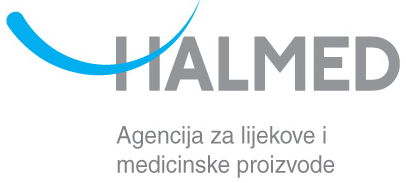 IZMJENE I DOPUNE POSLOVNOG PLANA ZA 2024. GODINUZagreb, travanj 2024. godineSADRŽAJ	1. UVOD	32. IZMJENE I DOPUNE POSLOVNOG PLANA AGENCIJE ZA 2024. GODINU	32.1. Izmjene u poglavlju 3. Financijski plan………………………………………………………………………32.2. Izmjene u poglavlju 4. Plan nabave………………………………………………………………………..…5 2.3. Dopune u poglavlju 5. Plan zapošljavanja………………………………………………………………….61. UVODUpravno vijeće Agencije je dana 7. prosinca 2023. godine na svojoj 49. sjednici donijelo Poslovni plan Agencije za 2024. godinu.Poslovni plan sastoji se od slijedećih poglavlja: 2. Plan rada, 3. Financijski plan, 4. Plan nabave, 5. Plan zapošljavanja i 6. Plan stručnog usavršavanja. 2. IZMJENE I DOPUNE POSLOVNOG PLANA ZA 2024. GODINUNa 57. sjednici Upravnog vijeća usvajaju se izmjene i dopune u Poslovnom planu Agencije za 2024. godinu u sljedećim poglavljima:poglavlje 3. Financijski plan,poglavlje 4. Plan nabave,poglavlje 5. Plan zapošljavanja.2.1. Izmjene u poglavlju 3. Financijski planU Poslovnom planu za 2024. godinu u poglavlju 3. Financijski plan mijenjaju se točke: 3.2 Prihodi, 3.3. Rashodi i 3.4 Rezultat poslovanja.3.2. PrihodiNakon izmjena (rebalansa) Plana prihoda procijenjena vrijednost ukupnih prihoda iznosi 12.955.540 eura što je smanjenje od 0,5% odnosno 68.517 eura u odnosu na prethodni plan. Smanjenje je rezultat provedbe mjera iz Akcijskog plana za smanjenje neporeznih i parafiskalnih davanja u 2023. za 2024. godinu odnosno izmjene cjenika za redovite usluga HALMED-a. Tablica 36. Plan ukupnih prihoda po vrstama prihoda3.3. RashodiNakon izmjena (rebalansa) Plana rashoda procijenjena vrijednost sveukupnih rashoda iznosi 13.283.537 eura što je povećanje od 0,8% odnosno 109.480 eura u odnosu na prethodni plan. Tablica 37. Plan rashoda po vrstama rashoda3.4. Rezultat poslovanjaNakon izmjena (rebalansa) Financijskog plana ukupna procijenjena vrijednost prihoda iznosi 12.955.540 eura dok rashodi iznose 13.283.537 eura te su veći od prihoda za 2,53%. U slučaju ostvarivanja negativnog financijskog rezultata, odnosno gubitka, isti će se pokriti u cijelosti iz zadržane dobiti prethodnih godina koja  iznosi 9.576.597 eura.Tablica 38. Rekapitulacija prihoda i rashoda2.2. Izmjene u poglavlju 4. Plan nabaveNakon rebalansa Plana nabave ukupna procijenjena vrijednost Plana nabave iznosi 3.958.984 eura odnosno manja je za 13.895 eura u odnosu na prethodni plan.Tablica 39. Plan nabave po skupinama * Skupina Ostale usluge uključuje sljedeće: prikupljanje informacija iz medijskog prostora, usluga arhiviranja i skladištenja dokumentacije te pohrane mikrofilmova, usluga kontrole i čišćenja mikrofilmova, usluge članskih udruga, oglasi za radna mjesta, usluge prevođenja i lektoriranja, usluge zakupa medijskog prostora, bankovne usluge, naknada agenciji za privremeno zapošljavanje, izlučivanje dokumentacije, naknada studentskim servisima, usluge promidžbe, usluge digitalne televizije, procjena kompetencija zaposlenika, usluge selidbe, utvrđivanje sukladnosti internog procesa digitalizacije s Pravilnikom o upravljanju dokumentarnim gradivom izvan arhiva i uslugu posluživanja        ** Skupina Ostale nabave uključuje sljedeće: oprema za označavanje Agencije, norme, protokolarni troškovi. Plan nabave i sve njegove kasnije izmjene objavljene su u standardiziranom obliku u Elektroničkomoglasniku javne nabave Republike Hrvatske te na mrežnim stranicama HALMED-a.2.3. Dopune u poglavlju 5. Plan zapošljavanja Odredbom članka 8. Pravilnika o organizaciji i sistematizaciji radnih mjesta Agencije za lijekove i medicinske proizvode propisano je da Upravno vijeće donosi godišnji Plan zapošljavanja na prijedlog ravnatelja Agencije. Upravno vijeće Agencije je na svojoj 49. sjednici prihvatilo Poslovni plan za 2024. godinu i u dijelu 5.1. Nova zapošljavanja usvojilo zapošljavanje 2 izvršitelja u 2024. godini i to: 1 izvršitelja VSS u Odjelu za sigurnu primjenu lijekova i medicinskih proizvoda u Odsjeku za potrošnju i cijene lijekova te 1 izvršitelja VSS u Odjel za pravne, ekonomske, informacijske i opće poslove u Odsjeku za informatičke poslove. Upravno vijeće Agencije na svojoj 57. sjednici usvaja dopune Plana zapošljavanja za 2024. godinu kako slijedi: ODJEL SLUŽBENOG LABORATORIJA ZA PROVJERU LIJEKOVA-OMCL– 1 izvršitelj SSSODJEL ZA ODOBRAVANJE LIJEKOVAOdsjek za ocjenu sigurnosti i djelotvornosti lijekova– 1 izvršitelj VSSR. br.Vrsta prihodaPlan V0 za 2024. g. Povećanje / smanjenjePlan V1 za 2024. g.IndeksR. br.Vrsta prihodaPlan V0 za 2024. g. Povećanje / smanjenjePlan V1 za 2024. g.IndeksRedovite usluge propisane Zakonom12.736.726-68.51712.668.20999%1.Stavljanje lijeka u promet6.516.54806.516.548100%1.1.Davanje odobrenja i registracija1.485.83101.485.831100%1.2. Obnova odobrenja327.4280327.428100%1.3. Izmjena odobrenja3.814.98903.814.989100%1.4.Ugovor o provjeri prikladnosti prijevoda tekstova SPC i Upute lijekova62.700062.700100%1.5.Ocjena dokumentacije o lijeku u centraliziranom postupku (CHMP) prema ugovoru s EMA-om822.0000822.000100%1.6. Ocjena dokumentacije o djelatnoj tvari za izdavanje CEP-a prema ugovoru s EDQM-om 3.60003.600100%2.Proizvodnja, nadzor i promet lijekova439.76170.310510.071116%3.Dostupnost lijekova317.077230.049547.126173%4.Potrošnja  i cijene lijekova36.499129.539166.038455%5.Provjera kakvoće 938.53775.2771.013.813108%6.Godišnje pristojbe2.925.439-669.1062.256.33377%7.Medicinski proizvodi86.668146.316232.984269%8.Edukacije i pružanje stručnih savjeta iz područja djelatnosti Agencije26.94320.55747.500176%9.Hrvatska farmakopeja2.90702.907100%10.Klinička ispitivanja272.347-65.764206.58376%11.Farmakovigilancija484.463-5.695478.76899%12.Ocjena u arbitražnom postupku prema ugovoru s EMA-om60.000060.000100%13.Davanje znanstvenog savjeta (SAWP) prema ugovoru s EMA-om616.0000616.000100%14.Veterinarsko-medicinski proizvodi (VMP)13.538013.538100%Prihodi od projekata145.4000145.400100%15.SAFE-CT, CHESSMEN, EU4H 11, IncreaseNET145.4000145.400100%Ostali poslovni prihodi141.9310141.931100%16.Prihodi od sudjelujućih interesa i ostalih ulaganja86.831086.831100%17.Ostali  prihodi55.100055.100100%UKUPNO:UKUPNO:13.024.057-68.51712.955.54099,5%R. Br.Vrsta rashodaPlan V0 za 2024. g.Povećanje / smanjenjePlan V1 za 2024. g.IndeksR. Br.Vrsta rashodaPlan V0 za 2024. g.Povećanje / smanjenjePlan V1 za 2024. g.Indeks1.Materijalni troškovi221.6500   221.650100%2.Troškovi energije233.830-53.180   180.65077%3.Poštanske, telekomunikacijske i usluge prijevoza86.700-2.200   84.50097%4.Usluge održavanja1.533.23640.227   1.573.463103%5.Bankovne usluge10.0000   10.000100%6.Premije osiguranja 108.455-14.869   93.58686%7.Ostali vanjski troškovi-usluge najma prostora, vanjskih suradnika, studenata, privremenih radnika, digitalizacije i mikrofilmiranja1.230.819-19.945   1.210.87498%8.Potpore, naknade, prigodne i ostale nagrade592.79068.670   661.460112%9.Amortizacija340.0000   340.000100%10.Troškovi osoblja -  plaće 7.969.65077.000   8.046.650101%11.Članarine, nadoknade i slična davanja20.9883.333   24.321116%12.Naknade troškova radnika (sl. putovanja, edukacije, zdrav. pregledi), troškovi reprezentacije, donacije i ostali nesp. nematerijalni troškovi798.63110.445   809.076101%13.Neamort.vrijed.rashod.imovine6650   665100%14.Troškovi sitnog inventara12.6430   12.643100%15.Vrijednosna usklađivanja kratkotrajnih potraživanja8.0000   8.000100%16.Negativne tečajne razlike5.0000   5.000100%17.Ostali financijski rashodi1.0000   1.000100%UKUPNO:13.174.057109.48013.283.537100,8%R.br. Naziv kategorijePlan V0 za 2024. g.Povećanje / smanjenjePlan V1 za 2024. g.Indeks1.Ukupni prihodi13.024.057   -68.517   12.955.540   99,5%2.Ukupni rashodi13.174.057   109.480   13.283.537   100,8%3.Rezultat-150.000   -177.997   -327.997   -R.br. Skupine predmeta nabaveProcijenjena vrijednost Plan V0  2024.g.Povećanje/ SmanjenjeProcijenjena vrijednost Plan V1  2024.g.Indeks1.Osnovni materijal za laboratorije106.150   0   106.150   100%2.Pomoćni potrošni materijal za laboratorije55.163   0   55.163   100%3.Laboratorijski uređaji i oprema147.000   0   147.000   100%4.Usluge umjeravanja, popravka i održavanja laboratorijske opreme203.337   2.450   205.787   101%5.Laboratorijske analize2.100   0   2.100   100%6.Zaštitna odjeća i obuća i ostala zaštitna oprema9.800   0   9.800   100%7.Nabava opreme i održavanje zgrade uključujući radove274.232   3.000   277.232   101%8.Materijal za čišćenje i higijenske potrepštine i oprema za čišćenje i otpad22.000   0   22.000   100%9.Uredska oprema, uređaji, materijal i potrepštine35.800   0   35.800   100%10.Tiskarske, izdavačke i srodne usluge11.465   0   11.465   100%11.Prehrambeni proizvodi 10.000   0   10.000   100%12.Troškovi vezani uz konferencije43.000   0   43.000   100%13.Stručna literatura15.700   0   15.700   100%14.Naftni proizvodi i goriva8.500   0   8.500   100%15.Ugostiteljske usluge27.200   0   27.200   100%16.Usluge prijevoza, transporta, dostave, otpreme, pošte  i usluge putničkih agencija55.065   -14.900   40.165   73%17.Gospodarske javne službe190.000   0   190.000   100%18.Usluge osiguranja111.426   0   111.426   100%19.Intelektualne usluge i projekti42.600   3.250   45.850   108%20.Usluge obrazovanja13.400   0   13.400   100%21.Usluge zdravstva, zaštite na radu, zaštite okoliša i zbrinjavanja otpada26.150   0   26.150   100%22.Ostale usluge*160.515   -3.195   157.320   98%23.Ostale nabave**2.750   0   2.750   100%24.Računalna oprema229.500   0   229.500   100%25.Računalne aplikacije1.400.900   0   1.400.900   100%26.Održavanje aplikacija570.376   -4.500   565.876   99%27.Redoviti troškovi vezani uz informatiku73.500   0   73.500   100%28.Usluge vezane uz informatički sustav125.250   0   125.250   100%UKUPNOUKUPNO3.972.879   -13.895   3.958.984   99,7%